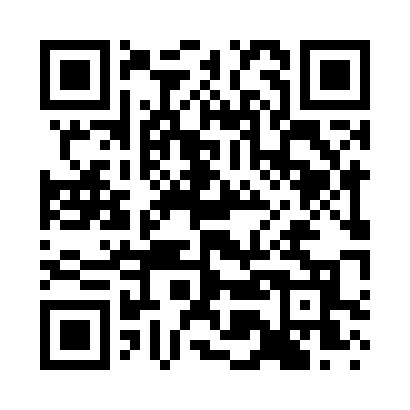 Prayer times for Goose City, Vermont, USAMon 1 Jul 2024 - Wed 31 Jul 2024High Latitude Method: Angle Based RulePrayer Calculation Method: Islamic Society of North AmericaAsar Calculation Method: ShafiPrayer times provided by https://www.salahtimes.comDateDayFajrSunriseDhuhrAsrMaghribIsha1Mon3:305:1612:555:008:3410:202Tue3:315:1712:555:008:3410:203Wed3:315:1712:565:008:3310:194Thu3:325:1812:565:008:3310:195Fri3:335:1912:565:008:3310:186Sat3:345:1912:565:008:3310:177Sun3:355:2012:565:008:3210:178Mon3:365:2112:565:008:3210:169Tue3:375:2212:575:008:3110:1510Wed3:395:2212:575:008:3110:1411Thu3:405:2312:575:008:3010:1312Fri3:415:2412:575:008:3010:1213Sat3:425:2512:575:008:2910:1114Sun3:435:2512:575:008:2810:1015Mon3:455:2612:575:008:2810:0916Tue3:465:2712:575:008:2710:0817Wed3:475:2812:575:008:2610:0718Thu3:495:2912:574:598:2610:0619Fri3:505:3012:584:598:2510:0420Sat3:515:3112:584:598:2410:0321Sun3:535:3212:584:598:2310:0222Mon3:545:3312:584:598:2210:0023Tue3:565:3412:584:588:219:5924Wed3:575:3512:584:588:209:5825Thu3:585:3612:584:588:199:5626Fri4:005:3712:584:578:189:5527Sat4:015:3812:584:578:179:5328Sun4:035:3912:584:578:169:5229Mon4:045:4012:584:568:159:5030Tue4:065:4112:584:568:149:4831Wed4:075:4212:584:568:139:47